ОТДЕЛ  ОБРАЗОВАНИЯ АДМИНИСТРАЦИИ ГОРОДА ЗЕЯАМУРСКАЯ ОБЛАСТЬ(ООА)П Р И К А З14.02.2020                                                                                              №      86 - од                                                                г.ЗеяОб итогах городскогоконкурса «Одарёныш»	 В целях выявления наиболее способных детей для дальнейшей их поддержки, оказания посильной помощи в полном раскрытии их способностей 13 февраля 2020 года на базе МОБУ «ЦО»  состоялся городской конкурс «Одарёныш» среди обучающихся  2-х классов (далее – Конкурс). В Конкурсе приняло участие 15 обучающихся из 5 общеобразовательных организаций. 	На основании оценочных листов жюри (приложение 1)п р и к а з ы в а ю:1. Наградить дипломом отдела образования администрации города Зеи и подарком победителей и призёров городского конкурса «Одарёныш»:за 1 место – Востротина Эдуарда, обучающегося 2 Б класса МОБУ Лицей, учитель Дудникова Елена Станиславовна;2  место – Пенцак Ирину обучающуюся 2 Б класса МОБУ СОШ № 5, учитель Кузьмина Елена Геннадьевна;3 место – Черкасова Артёма, обучающегося 2 В класса МОБУ СОШ № 4, учитель Лизун Ксения Александровна.2.  Вручить сертификаты и поощрительные призы участникам городского конкурса «Одарёныш»:- Вовк Екатерине, обучающейся 2 класса МОАУ СОШ № 1;-  Маркину Богдану, обучающемуся 2 класса МОАУ СОШ № 1;- Асмодьяровой Маргарите, обучающейся 2 класса МОАУ СОШ № 1;- Артемьеву Руслану, обучающемуся 2 класса МОБУ ЦО;- Семенюк Заретте, обучающейся 2 класса МОБУ ЦО;- Кузнецову Вячеславу, обучающемуся 2 класса МОБУ ЦО;- Наконечному Андрею, обучающемуся 2 класса МОБУ Лицей;- Ткаченко Милане, обучающейсяся 2 класса МОБУ Лицей;      - Соболеву Ивану, обучающемуся 2 класса МОБУ СОШ № 4;      - Алёшиной Алине, обучающейся 2 класса МОБУ СОШ № 4;- Козловой Арине, обучающейся 2 класса МОБУ СОШ № 5;- Янак Евгению, обучающемуся 2 класса МОБУ СОШ № 5.       	3. Объявить благодарность за подготовку победителей, призёров  городского конкурса «Одарёныш»:	- Дудниковой Елене Станиславовне, учителю начальных классов МОБУ Лицей;	- Лизун Ксении Александровне, учителю начальных классов МОБУ СОШ № 4.- Кузьминой Елене Геннадьевне, учителю начальных классов МОБУ СОШ № 5.	4. Объявить благодарность за значительный вклад в проведение городского конкурса «Одарёныш» в качестве члена жюри:	- Саламаха Елене Николаевне, учителю начальных классов МОАУ СОШ № 1;	- Бережной Олесе Александровне,  учителю начальных классов  МОБУ ЦО;	- Коптевой Татьяне Николаевне, педагогу-психологу МОБУ Лицей;	- Микшиной Эльвире Валерьевне, учителю начальных классов МОБУ СОШ № 4;	- Подгорной Марине Фёдоровне,  учителю начальных классов МОБУ СОШ № 5.	5. Наградить благодарностью отдела образования администрации города Зеи за значительную помощь в подготовке и проведении городского конкурса «Одарёныш»:	- Масленникову Елену Геннадьевну, учителя начальных классов МОБУ «ЦО»;	- Кривченко Ольгу Владимировну, педагога-психолога МОБУ «ЦО»;          - Боженко Викторию Михайловну, педагогу-психологу МДОБУ детский сад № 4.6. Объявить благодарность за помощь в подготовке и проведении городского конкурса «Одарёныш»:	- Приходько Дине Павловне, учителю начальных классов МОБУ «ЦО».7. Вручить благодарственные письма отдела образования администрации города Зеи за оказание спонсорской помощи в проведении городского конкурса «Одарёныш»:- Ерошевскому Сергею Ивановичу, директору ООО «Престиж»;- Кузьминой Евгении Владимировне, заведующей магазина ООО «Престиж» (мкр-н Светлый, 68 А).8.  Рекомендовать руководителям образовательных организаций:8.1. Поощрить педагогов, подготовивших победителей и призёров городского конкурса «Одарёныш».8.2. Поощрить педагогов, принявших участие в Конкурсе в качестве членов жюри.8.3. Поощрить педагогов, внёсших значительный вклад в подготовку и проведение Конкурса.Начальник отдела                                                      О.В.Максимишина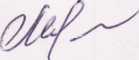 